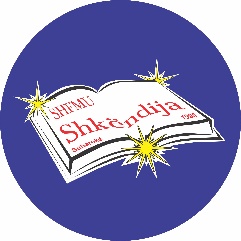 PLANI  JAVOR SHFMU “Shkëndija” SuharekëLËNDA: Gjuhë angleze												Muaji: ShtatorSHKALLA:  3		        					KLASA: VI						   JAVA: IIMësimdhënësi:				    			Dorëzoi me:						Pranoi:Skender Gashi			            	    		_____________________			        	________________Lënda mësimoreNjësitë mësimoreRezultatet e të nxënit të lëndësKohaMetodologjia  e mesimdhëniesMetodologjia  e vlerësimitBurimetGjuhë angleze2. Countries and nationalities -Activity Book A (p. 1)Works independently performing different tasks and activities under supervision of the teacher. 1Bashkëbiseduese, demonstruese, ndërvepruese, etj.Punë e drejtuarVlerësimi me shkrim.Libri: Today 2Activity Book, Teacher’s Book, materiale kopjuese, CD, interneti, etj..Gjuhë angleze1. B Are you doing your homework? (p. 6)Completes most forms related to personal information on daily routines;1Bashkëbiseduese, demonstruese, ndërvepruese, etj.Stuhi mendimesh, interakive, diskutim i lirë.Vlerësim me gojë.Libri: Today 2Activity Book, Teacher’s Book, materiale kopjuese, CD, interneti, etj..